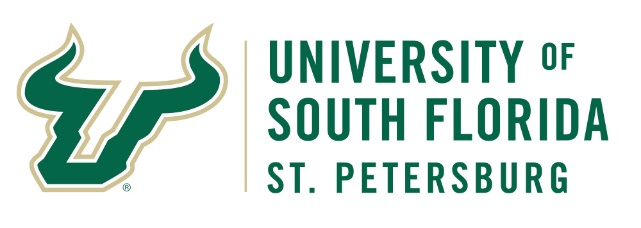 University Police DepartmentAlcohol Event ReviewIn order to facilitate a safe event for our University and community partners, the University Police Department (UPD) reviews all events that serve alcohol on campus. Please complete this form and it return it to UPD at ehasson@usf.edu.Event Description:   The use of alcoholic beverages at events held at the University of South Florida St. Petersburg are at all times subject to the applicable alcoholic beverages laws and ordinances of the State of Florida, the City of St. Petersburg and Pinellas County. Aramark Catering Services is the USFSP Dining Service provider. All other alcohol vendors must be approved by the Assistant Director of Event Services.  USFSP Coordinator’s Signature		 DatePD109/June2021UPD Use OnlyDate Received: Reviewed By: 		Date: Approved		DeclinedNotes:Event Title: Event Title: Event Title: Organization: Organization: Organization: USFSP Coordinator: USFSP Coordinator: Phone number: On-site Contact: On-site Contact: Phone number: Location: Location: Location: Alternate/Rain Location: Alternate/Rain Location: Alternate/Rain Location: Event Date: Expected Attendance: Expected Attendance: Event Start Time: Event End Time: Event End Time: Will any of the following elements be present during the event:Will any of the following elements be present during the event:Will any of the following elements be present during the event:Minors (under 18) will be in attendance Loud or live musicSafety or Risk Management Concerns: 	Safety or Risk Management Concerns: 	Safety or Risk Management Concerns: 	